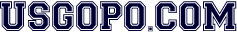 United States Government & PoliticsWeekly Current Events:  3.20.23Klepper, “Pro-Moscow voices Tried to Steer Ohio Train Disaster Debate,” Associated Press, 3.18.23.What did Russia do after the recent train wreck and chemical disaster in Ohio?What message did they send?What falsehood(s) did these sources claim?What is Russia hoping to accomplish by putting this misinformation into the U.S. citizens minds?How was this disinformation campaign discovered?What is Twitter’s relevance or role here?What’s one of the conservative sites that carried this info?  How did it respond?What can you do as a consumer of info via the Internet in light of learning about this?Sununu, “My GOP Colleagues . . . Moral Compass on Ukraine,” Washington Post, 3.18.23.What does Governor Chris Sununu say about U.S. involvement in Ukraine?How did fellow Governor Ron DeSantis refer to the conflict?What does Sununu say about Republicans who are not willing to stand up to dictators and invaders?What does he say about a debate on Ukraine or international support? What kind of signal does Sununu suggest bailing on Ukraine will send?What past U.S. involvement abroad did he bring up?What past president did he quote and why?International Criminal Court issues Arrest Warrant for Putin, PBS Newshour, 3.17.23. Where is the International Criminal Court? What is its role? What effect will this arrest warrant of Putin have?Why might the ICC issue the warrant?Who would be responsible for making an arrest based on the warrant?Is it likely to change anything? Why or why not? 